ประกาศ สถานีตำรวจภูธรตาลสุมเรื่อง ประกาศผู้ชนะการเสนอราคา ซื้อวัสดุแบบพิมพ์จากโรงพิมพ์ตำรวจ โดยวิธีเฉพาะเจาะจง***************************ตามที่ สถานีตำรวจภูธรตาลสุม ได้มีหนังสือเชิญชวนสำหรับการจัดซื้อวัสดุแบบพิมพ์จากโรงพิมพ์ตำรวจ โดยวิธีเฉพาะเจาะจง นั้นวัสดุแบบพิมพ์  จำนวน ๗ รายการ  ผู้ได้รับการคัดเลือก ได้แก่ โรงพิมพ์ตำรวจ  โดยเสนอราคาเป็นเงินทั้งสิ้น ๔,๖๖๕.๒๐ บาท (สี่พันหกร้อยหกสิบห้าบาทยี่สิบสตางค์) ภาษีมูลค่าเพิ่มและภาษีอื่น ค่าขนส่ง ค่าจดทะเบียนและค่าใช้จ่ายอื่นๆ ทั้งปวงประกาศ ณ วันที่   ๖  กุมภาพันธ์  พ.ศ.๒๕๖๗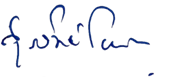                                                          พันตำรวจเอก                                                			   ( สุรวิทย์  โยนจอหอ )                                                                   ผู้กำกับการสถานีตำรวจภูธรตาลสุม